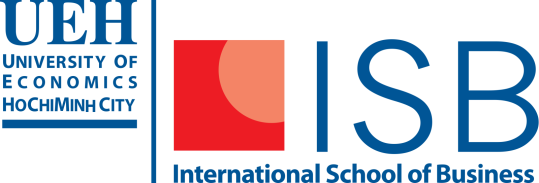 ASSIGNMENT COVER SHEETSTUDENT DETAILSSTUDENT DETAILSSTUDENT DETAILSSTUDENT DETAILSSTUDENT DETAILSSTUDENT DETAILSSTUDENT DETAILSSTUDENT DETAILSSTUDENT DETAILSSTUDENT DETAILSSTUDENT DETAILSSTUDENT DETAILSSTUDENT DETAILSSTUDENT DETAILSSTUDENT DETAILSSTUDENT DETAILSSTUDENT DETAILSSTUDENT DETAILSStudent name:Student name:Student name:Student name:Student ID number:Student ID number:Student ID number:Student ID number:UNIT AND TUTORIAL DETAILSUNIT AND TUTORIAL DETAILSUNIT AND TUTORIAL DETAILSUNIT AND TUTORIAL DETAILSUNIT AND TUTORIAL DETAILSUNIT AND TUTORIAL DETAILSUNIT AND TUTORIAL DETAILSUNIT AND TUTORIAL DETAILSUNIT AND TUTORIAL DETAILSUNIT AND TUTORIAL DETAILSUNIT AND TUTORIAL DETAILSUNIT AND TUTORIAL DETAILSUNIT AND TUTORIAL DETAILSUNIT AND TUTORIAL DETAILSUNIT AND TUTORIAL DETAILSUNIT AND TUTORIAL DETAILSUNIT AND TUTORIAL DETAILSUNIT AND TUTORIAL DETAILSUnit name:Unit name:Unit name:Unit number:Unit number:Unit number:Tutorial/Lecture:Tutorial/Lecture:Tutorial/Lecture:Tutorial/Lecture:Tutorial/Lecture:Class day and time:Class day and time:Class day and time:Class day and time:Class day and time:Lecturer or Tutor name:Lecturer or Tutor name:Lecturer or Tutor name:Lecturer or Tutor name:Lecturer or Tutor name:Lecturer or Tutor name:Lecturer or Tutor name:ASSIGNMENT DETAILSASSIGNMENT DETAILSASSIGNMENT DETAILSASSIGNMENT DETAILSASSIGNMENT DETAILSASSIGNMENT DETAILSASSIGNMENT DETAILSASSIGNMENT DETAILSASSIGNMENT DETAILSASSIGNMENT DETAILSASSIGNMENT DETAILSASSIGNMENT DETAILSASSIGNMENT DETAILSASSIGNMENT DETAILSASSIGNMENT DETAILSASSIGNMENT DETAILSASSIGNMENT DETAILSASSIGNMENT DETAILSTitle:Title:Length:Length:Due date:Date submitted:Date submitted:Date submitted:Date submitted:DECLARATIONDECLARATIONDECLARATIONDECLARATIONDECLARATIONDECLARATIONDECLARATIONDECLARATIONDECLARATIONDECLARATIONDECLARATIONDECLARATIONDECLARATIONDECLARATIONDECLARATIONDECLARATIONDECLARATIONDECLARATIONI hold a copy of this assignment if the original is lost or damaged. I hold a copy of this assignment if the original is lost or damaged. I hold a copy of this assignment if the original is lost or damaged. I hold a copy of this assignment if the original is lost or damaged. I hold a copy of this assignment if the original is lost or damaged. I hold a copy of this assignment if the original is lost or damaged. I hold a copy of this assignment if the original is lost or damaged. I hold a copy of this assignment if the original is lost or damaged. I hold a copy of this assignment if the original is lost or damaged. I hold a copy of this assignment if the original is lost or damaged. I hold a copy of this assignment if the original is lost or damaged. I hold a copy of this assignment if the original is lost or damaged. I hold a copy of this assignment if the original is lost or damaged. I hold a copy of this assignment if the original is lost or damaged. I hold a copy of this assignment if the original is lost or damaged. I hold a copy of this assignment if the original is lost or damaged. I hold a copy of this assignment if the original is lost or damaged. I hereby certify that no part of this assignment or product has been copied from any other student’s work or from any other source except where due acknowledgement is made in the assignment.I hereby certify that no part of this assignment or product has been copied from any other student’s work or from any other source except where due acknowledgement is made in the assignment.I hereby certify that no part of this assignment or product has been copied from any other student’s work or from any other source except where due acknowledgement is made in the assignment.I hereby certify that no part of this assignment or product has been copied from any other student’s work or from any other source except where due acknowledgement is made in the assignment.I hereby certify that no part of this assignment or product has been copied from any other student’s work or from any other source except where due acknowledgement is made in the assignment.I hereby certify that no part of this assignment or product has been copied from any other student’s work or from any other source except where due acknowledgement is made in the assignment.I hereby certify that no part of this assignment or product has been copied from any other student’s work or from any other source except where due acknowledgement is made in the assignment.I hereby certify that no part of this assignment or product has been copied from any other student’s work or from any other source except where due acknowledgement is made in the assignment.I hereby certify that no part of this assignment or product has been copied from any other student’s work or from any other source except where due acknowledgement is made in the assignment.I hereby certify that no part of this assignment or product has been copied from any other student’s work or from any other source except where due acknowledgement is made in the assignment.I hereby certify that no part of this assignment or product has been copied from any other student’s work or from any other source except where due acknowledgement is made in the assignment.I hereby certify that no part of this assignment or product has been copied from any other student’s work or from any other source except where due acknowledgement is made in the assignment.I hereby certify that no part of this assignment or product has been copied from any other student’s work or from any other source except where due acknowledgement is made in the assignment.I hereby certify that no part of this assignment or product has been copied from any other student’s work or from any other source except where due acknowledgement is made in the assignment.I hereby certify that no part of this assignment or product has been copied from any other student’s work or from any other source except where due acknowledgement is made in the assignment.I hereby certify that no part of this assignment or product has been copied from any other student’s work or from any other source except where due acknowledgement is made in the assignment.I hereby certify that no part of this assignment or product has been copied from any other student’s work or from any other source except where due acknowledgement is made in the assignment.I hereby certify that no part of this assignment or product has been submitted by me in another (previous or current) assessment, except where appropriately referenced, and with prior permission from the Lecturer / Tutor / Unit Coordinator for this unit.I hereby certify that no part of this assignment or product has been submitted by me in another (previous or current) assessment, except where appropriately referenced, and with prior permission from the Lecturer / Tutor / Unit Coordinator for this unit.I hereby certify that no part of this assignment or product has been submitted by me in another (previous or current) assessment, except where appropriately referenced, and with prior permission from the Lecturer / Tutor / Unit Coordinator for this unit.I hereby certify that no part of this assignment or product has been submitted by me in another (previous or current) assessment, except where appropriately referenced, and with prior permission from the Lecturer / Tutor / Unit Coordinator for this unit.I hereby certify that no part of this assignment or product has been submitted by me in another (previous or current) assessment, except where appropriately referenced, and with prior permission from the Lecturer / Tutor / Unit Coordinator for this unit.I hereby certify that no part of this assignment or product has been submitted by me in another (previous or current) assessment, except where appropriately referenced, and with prior permission from the Lecturer / Tutor / Unit Coordinator for this unit.I hereby certify that no part of this assignment or product has been submitted by me in another (previous or current) assessment, except where appropriately referenced, and with prior permission from the Lecturer / Tutor / Unit Coordinator for this unit.I hereby certify that no part of this assignment or product has been submitted by me in another (previous or current) assessment, except where appropriately referenced, and with prior permission from the Lecturer / Tutor / Unit Coordinator for this unit.I hereby certify that no part of this assignment or product has been submitted by me in another (previous or current) assessment, except where appropriately referenced, and with prior permission from the Lecturer / Tutor / Unit Coordinator for this unit.I hereby certify that no part of this assignment or product has been submitted by me in another (previous or current) assessment, except where appropriately referenced, and with prior permission from the Lecturer / Tutor / Unit Coordinator for this unit.I hereby certify that no part of this assignment or product has been submitted by me in another (previous or current) assessment, except where appropriately referenced, and with prior permission from the Lecturer / Tutor / Unit Coordinator for this unit.I hereby certify that no part of this assignment or product has been submitted by me in another (previous or current) assessment, except where appropriately referenced, and with prior permission from the Lecturer / Tutor / Unit Coordinator for this unit.I hereby certify that no part of this assignment or product has been submitted by me in another (previous or current) assessment, except where appropriately referenced, and with prior permission from the Lecturer / Tutor / Unit Coordinator for this unit.I hereby certify that no part of this assignment or product has been submitted by me in another (previous or current) assessment, except where appropriately referenced, and with prior permission from the Lecturer / Tutor / Unit Coordinator for this unit.I hereby certify that no part of this assignment or product has been submitted by me in another (previous or current) assessment, except where appropriately referenced, and with prior permission from the Lecturer / Tutor / Unit Coordinator for this unit.I hereby certify that no part of this assignment or product has been submitted by me in another (previous or current) assessment, except where appropriately referenced, and with prior permission from the Lecturer / Tutor / Unit Coordinator for this unit.I hereby certify that no part of this assignment or product has been submitted by me in another (previous or current) assessment, except where appropriately referenced, and with prior permission from the Lecturer / Tutor / Unit Coordinator for this unit.No part of the assignment/product has been written/ produced for me by any other person except where collaboration has been authorised by the Lecturer / Tutor /Unit Coordinator concerned.No part of the assignment/product has been written/ produced for me by any other person except where collaboration has been authorised by the Lecturer / Tutor /Unit Coordinator concerned.No part of the assignment/product has been written/ produced for me by any other person except where collaboration has been authorised by the Lecturer / Tutor /Unit Coordinator concerned.No part of the assignment/product has been written/ produced for me by any other person except where collaboration has been authorised by the Lecturer / Tutor /Unit Coordinator concerned.No part of the assignment/product has been written/ produced for me by any other person except where collaboration has been authorised by the Lecturer / Tutor /Unit Coordinator concerned.No part of the assignment/product has been written/ produced for me by any other person except where collaboration has been authorised by the Lecturer / Tutor /Unit Coordinator concerned.No part of the assignment/product has been written/ produced for me by any other person except where collaboration has been authorised by the Lecturer / Tutor /Unit Coordinator concerned.No part of the assignment/product has been written/ produced for me by any other person except where collaboration has been authorised by the Lecturer / Tutor /Unit Coordinator concerned.No part of the assignment/product has been written/ produced for me by any other person except where collaboration has been authorised by the Lecturer / Tutor /Unit Coordinator concerned.No part of the assignment/product has been written/ produced for me by any other person except where collaboration has been authorised by the Lecturer / Tutor /Unit Coordinator concerned.No part of the assignment/product has been written/ produced for me by any other person except where collaboration has been authorised by the Lecturer / Tutor /Unit Coordinator concerned.No part of the assignment/product has been written/ produced for me by any other person except where collaboration has been authorised by the Lecturer / Tutor /Unit Coordinator concerned.No part of the assignment/product has been written/ produced for me by any other person except where collaboration has been authorised by the Lecturer / Tutor /Unit Coordinator concerned.No part of the assignment/product has been written/ produced for me by any other person except where collaboration has been authorised by the Lecturer / Tutor /Unit Coordinator concerned.No part of the assignment/product has been written/ produced for me by any other person except where collaboration has been authorised by the Lecturer / Tutor /Unit Coordinator concerned.No part of the assignment/product has been written/ produced for me by any other person except where collaboration has been authorised by the Lecturer / Tutor /Unit Coordinator concerned.No part of the assignment/product has been written/ produced for me by any other person except where collaboration has been authorised by the Lecturer / Tutor /Unit Coordinator concerned.I am aware that this work may be reproduced and submitted to plagiarism detection software programs for the purpose of detecting possible plagiarism (which may retain a copy on its database for future plagiarism checking).I am aware that this work may be reproduced and submitted to plagiarism detection software programs for the purpose of detecting possible plagiarism (which may retain a copy on its database for future plagiarism checking).I am aware that this work may be reproduced and submitted to plagiarism detection software programs for the purpose of detecting possible plagiarism (which may retain a copy on its database for future plagiarism checking).I am aware that this work may be reproduced and submitted to plagiarism detection software programs for the purpose of detecting possible plagiarism (which may retain a copy on its database for future plagiarism checking).I am aware that this work may be reproduced and submitted to plagiarism detection software programs for the purpose of detecting possible plagiarism (which may retain a copy on its database for future plagiarism checking).I am aware that this work may be reproduced and submitted to plagiarism detection software programs for the purpose of detecting possible plagiarism (which may retain a copy on its database for future plagiarism checking).I am aware that this work may be reproduced and submitted to plagiarism detection software programs for the purpose of detecting possible plagiarism (which may retain a copy on its database for future plagiarism checking).I am aware that this work may be reproduced and submitted to plagiarism detection software programs for the purpose of detecting possible plagiarism (which may retain a copy on its database for future plagiarism checking).I am aware that this work may be reproduced and submitted to plagiarism detection software programs for the purpose of detecting possible plagiarism (which may retain a copy on its database for future plagiarism checking).I am aware that this work may be reproduced and submitted to plagiarism detection software programs for the purpose of detecting possible plagiarism (which may retain a copy on its database for future plagiarism checking).I am aware that this work may be reproduced and submitted to plagiarism detection software programs for the purpose of detecting possible plagiarism (which may retain a copy on its database for future plagiarism checking).I am aware that this work may be reproduced and submitted to plagiarism detection software programs for the purpose of detecting possible plagiarism (which may retain a copy on its database for future plagiarism checking).I am aware that this work may be reproduced and submitted to plagiarism detection software programs for the purpose of detecting possible plagiarism (which may retain a copy on its database for future plagiarism checking).I am aware that this work may be reproduced and submitted to plagiarism detection software programs for the purpose of detecting possible plagiarism (which may retain a copy on its database for future plagiarism checking).I am aware that this work may be reproduced and submitted to plagiarism detection software programs for the purpose of detecting possible plagiarism (which may retain a copy on its database for future plagiarism checking).I am aware that this work may be reproduced and submitted to plagiarism detection software programs for the purpose of detecting possible plagiarism (which may retain a copy on its database for future plagiarism checking).I am aware that this work may be reproduced and submitted to plagiarism detection software programs for the purpose of detecting possible plagiarism (which may retain a copy on its database for future plagiarism checking).Student’s signature:Student’s signature:Student’s signature:Student’s signature:Student’s signature:Student’s signature:Note:  An examiner or lecturer / tutor has the right to not mark this assignment if the above declaration has not been signed.Note:  An examiner or lecturer / tutor has the right to not mark this assignment if the above declaration has not been signed.Note:  An examiner or lecturer / tutor has the right to not mark this assignment if the above declaration has not been signed.Note:  An examiner or lecturer / tutor has the right to not mark this assignment if the above declaration has not been signed.Note:  An examiner or lecturer / tutor has the right to not mark this assignment if the above declaration has not been signed.Note:  An examiner or lecturer / tutor has the right to not mark this assignment if the above declaration has not been signed.Note:  An examiner or lecturer / tutor has the right to not mark this assignment if the above declaration has not been signed.Note:  An examiner or lecturer / tutor has the right to not mark this assignment if the above declaration has not been signed.Note:  An examiner or lecturer / tutor has the right to not mark this assignment if the above declaration has not been signed.Note:  An examiner or lecturer / tutor has the right to not mark this assignment if the above declaration has not been signed.Note:  An examiner or lecturer / tutor has the right to not mark this assignment if the above declaration has not been signed.Note:  An examiner or lecturer / tutor has the right to not mark this assignment if the above declaration has not been signed.Note:  An examiner or lecturer / tutor has the right to not mark this assignment if the above declaration has not been signed.Note:  An examiner or lecturer / tutor has the right to not mark this assignment if the above declaration has not been signed.Note:  An examiner or lecturer / tutor has the right to not mark this assignment if the above declaration has not been signed.Note:  An examiner or lecturer / tutor has the right to not mark this assignment if the above declaration has not been signed.Note:  An examiner or lecturer / tutor has the right to not mark this assignment if the above declaration has not been signed.Note:  An examiner or lecturer / tutor has the right to not mark this assignment if the above declaration has not been signed.